SolutionLookup Information with Duplicate ValuesOpen the exercise file, ‘Exercise Solution - Lookup Information with Duplicate Values.xlsx’. Create a Unique Lookup ValueWe need to create a unique lookup value by combining the text in column C with the text in column D. We can do this using a ‘Helper’ column. In column B, add the heading ‘Helper’. Join together the text in column B with the text in column C. 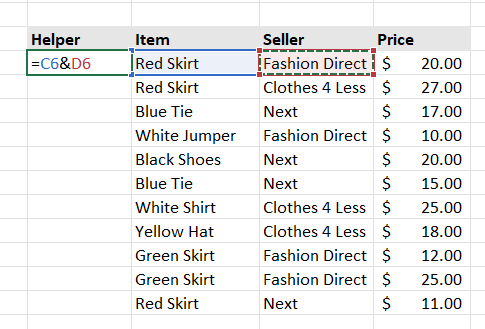 Copy the formula down. 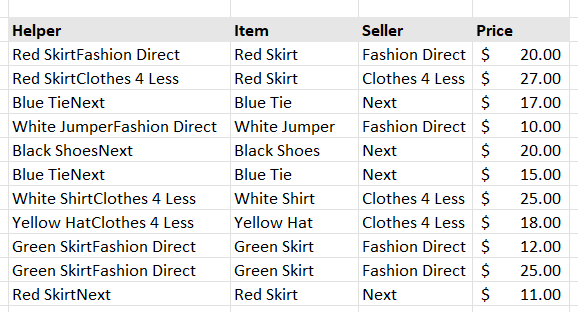 Create the VLOOKUP FormulaClick in cell I6. Type the following formula. 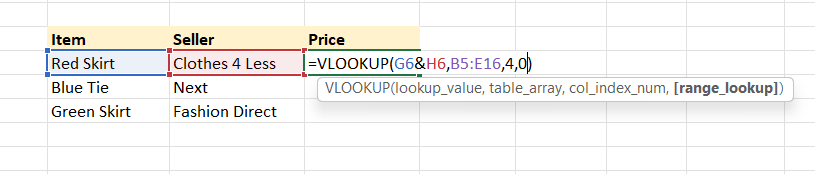 Copy the formula down. Select the ‘Helper’ column. Right-click and choose Hide. 